2018年北京交通大学“青年中国行”暑期社会实践“青年红色筑梦之旅”活动方案一、活动主题红色筑梦点亮人生 青春领航振兴中华二、活动主旨为学习贯彻习近平新时代中国特色社会主义思想和党的十九大精神，深入落实习近平总书记给第三届“互联网+”大学生创新创业大赛“青年红色筑梦之旅”大学生重要回信精神，在更大范围、更高层次、更深程度上开展“青年红色筑梦之旅”活动，现决定开展2018年北京交通大学“青年红色筑梦之旅”活动，引导更多青年学生扎根中国大地了解国情民情，在社会实践与创新创业中增长智慧才干，在艰苦奋斗中锤炼意志品质，为中华民族伟大复兴的中国梦培养有理想、有本领、有担当的热血青春力量。三、活动目标“青年红色筑梦之旅”活动（以下简称“青红活动”）的本质是为帮助社会实践项目与创新创业项目匹配适合的商业模式，将社会实践项目进一步升级为公益创业项目，鼓励学生投身创新创业、服务国家发展战略，以创业的方式开展精准扶贫，服务乡村振兴战略。本次活动旨在全面贯彻落实习近平总书记回信精神，鼓励青年用创新创业成果服务乡村振兴战略、助力精准扶贫；推动创新创业教育与思想政治教育相融合，打造中国最大的思政课堂，引导青年走进革命老区、贫困地区，接受思想洗礼、学习革命精神、传承红色基因，重温革命前辈伟大而艰辛的创业史，走好新时代青年的新长征路，为中国特色社会主义事业培养更多全面发展的合格建设者和可靠接班人。四、活动安排（一）团队申报（6月5日至6月18日）请有意参加“青红活动”的团队于6月18日前通过登陆“全国大学生创业服务网”（cy.ncss.org.cn）进行报名（组别可选“创意组”），并上传项目计划书，在项目名称末尾务必标注“青红项目”字样。对申报有疑问的学生可扫码进入“青红活动申报答疑群”。在本校满18岁学生均可组队申报，组队采用学院团委组队和学生自主报名组队相结合的方式，每个团队的成员不少于5人，并明确指导教师一名。（二）项目遴选（6月18日至6月25日）组织社会实践指导教师、创业项目指导教师对申报材料进行评审，选出有实效性的项目进行重点指导。（三）活动实施（7月1日至9月上旬）组织团队走进革命老区、贫困地区，从质量兴农、绿色兴农、科技兴农、电商兴农、教育兴农等多个方面开展帮扶工作，以“科技中国小分队”“幸福中国小分队”“健康中国小分队”“教育中国小分队”“法治中国小分队”“十九大宣讲小分队”等形式，走进革命老区、贫困地区，接受思想洗礼、学习革命精神、传承红色基因，将高校的智力、技术和项目资源辐射到广大农村地区，推动当地社会经济建设，助力精准扶贫和乡村振兴。（四）表彰推荐（9月中下旬）未报名参加“互联网+”大学生创新创业大赛“青年红色筑梦之旅”赛道（以下简称“青红赛道”）的团队，若参与学校及北京市级红色筑梦之旅实践活动评优，实践成果应满足相关活动评选要求；报名参加“青红赛道”的团队，活动结束后将在全国范围内评选赛道金奖10个、银奖30个、铜奖160个，并设“乡村振兴奖”“精准扶贫奖”等单项奖若干，以奖励对农村地区教育、科技、农业、医疗、扶贫等方面有突出贡献的项目。此次活动同时作为学校本学年“青年中国行”暑期社会实践暨微纪录作品大赛的子项目，各团队可自主选择是否参评微纪录作品大赛。若参评，则该团队在申报时需将项目计划书与微纪录作品大赛申报材料一同上交，后期实践成果需符合微纪录作品大赛要求。五、申报要求社会实践团队（需制作项目计划书并进行实施）或创新创业项目可申报参加“青红活动”，申报项目须在推进贫困地区、革命老区经济社会发展等方面有创新性、推广性和实效性，并具备一定的商业模式。参加活动的项目可选择报名参加 “青红赛道”，报名此赛道的项目必须为参加“青红活动”的项目。经过前期对接，我校选择定点扶贫援建地区内蒙古通辽市科尔沁左翼后旗甘旗卡镇新营子村作为本活动主要实践地点，可集中但不仅限于此地区开展实践活动。学校将依据当地乡村振兴和精准脱贫的实际需求，为团队提供定点扶贫援建地区脱贫需求清单，并在青红活动申报答疑群及相关新媒体平台进行公布。六、实践团队来源1．参加学校本年度“青年中国行”暑期社会实践暨微纪录作品大赛且主题为“青年红色筑梦之旅”的团队。2．参加第四届“互联网+”大学生创新创业大赛参赛项目可自主报名参加“青红活动”。
　　3．大学生创新创业训练计划项目。鼓励与乡村振兴、扶贫脱贫相关的国家级、省级、校级大学生创新创业训练计划项目参加活动。
　　4．其他参与项目。邀请历届大赛获奖项目、符合当地需求的社会项目参加活动。附件：第四届“互联网+”大学生创新创业大赛青年红色筑梦之旅活动&赛道报名方式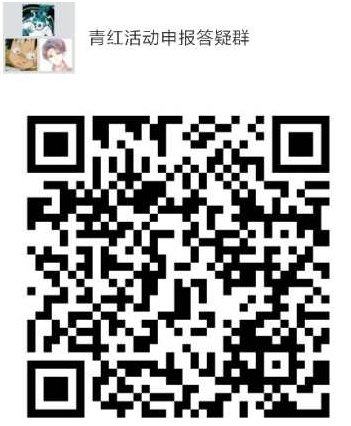 青红活动申报答疑群（6月11日前有效）共青团北京交通大学经济管理学院委员会二〇一八年六月